Δράμα 17  Οκτωβρίου 2023ΔΕΛΤΙΟ ΤΥΠΟΥ «Πρόγραμμα νέας επιχειρηματικότητας για 1.900 ωφελούμενους ηλικίας 30 έως 55 ετών με έμφαση στην ψηφιακή οικονομία»Το Επιμελητήριο Δράμας ενημερώνει ότι δημοσιεύθηκε από την ΔΥΠΑ η πρόσκληση για υποβολή αιτήσεων χρηματοδότησης στο Πρόγραμμα νέας επιχειρηματικότητας για 1.900 ωφελούμενους ηλικίας 30 έως 55 ετών με έμφαση στην ψηφιακή οικονομία.Η δράση «Πρόγραμμα νέας επιχειρηματικότητας για 1.900 ωφελούμενους ηλικίας 30-55 ετών, με έμφαση στην ψηφιακή οικονομία» συγχρηματοδοτείται από το Ελληνικό Δημόσιο και το Ευρωπαϊκό Κοινωνικό Ταμείο στο πλαίσιο του Ε.Π. Ανταγωνιστικότητα- Επιχειρηματικότητα και Καινοτομία (ΕΠΑνΕΚ). Ως βασικό στόχο έχει την προώθηση στην απασχόληση ανέργων μέσω της ενίσχυσης τους για τη δημιουργία 1.900 νέων επιχειρήσεων συνολικού προϋπολογισμού 28.120.000,00 €, ο οποίος κατανέμεται ως εξής:στις Λιγότερο Ανεπτυγμένες Περιφέρειες, ήτοι τις Περιφέρειες Ανατολικής Μακεδονίας – Θράκης, Κεντρικής Μακεδονίας, Θεσσαλίας, Ηπείρου, Δυτικής Ελλάδας: 1.420 επιχειρήσεις με προϋπολογισμό 21.016.000,00 €στις Περιφέρειες Μετάβασης (πλην Στερεάς Ελλάδας), ήτοι τις Περιφέρειες Δυτικής Μακεδονίας, Ιονίων Νήσων, Πελοποννήσου, Βορείου Αιγαίου, Κρήτης: 420 επιχειρήσεις με προϋπολογισμό 6.216.000,00 € στην Περιφέρεια Στερεάς Ελλάδας: 60 επιχειρήσεις με προϋπολογισμό 888.000,00 €.Η Δράση αφορά σε 1.900 νέες επιχειρήσεις που έχουν δημιουργήσει πρώην άνεργοι ηλικίας 30-55 ετών από 1.1.2022 έως και την ημερομηνία δημοσίευσης της προκήρυξης στην Εφημερίδα της Κυβερνήσεως. Έμφαση θα δοθεί στις επιχειρήσεις που δραστηριοποιούνται στην ψηφιακή οικονομία. Οι ΚΑΔ που ανήκουν στον τομέα της ψηφιακής οικονομίας αναφέρονται στο σχετικό Παράρτημα ΙΧ της προκήρυξης.Σύμφωνα με την έκθεση του προγράμματος, το ποσό ενίσχυσης των νέων επιχειρήσεων/ωφελούμενων της Δράσης ανέρχεται σε 14.800€ και καταβάλλεται σε τρεις δόσεις, ως εξής:1η δόση ύψους 4.000 ευρώ, μετά την έκδοση της Απόφασης Έγκρισης Χρηματοδότησης της πρότασης (Ορόσημο Α).2η δόση ύψους 5.400 ευρώ, μετά τη λήξη του α’ εξάμηνου από την έναρξη της επιχείρησης ή την ημερομηνία θεμελίωσης του συνόλου των όρων και προϋποθέσεων επιλεξιμότητας για υπαγωγή στο πρόγραμμα σύμφωνα με τα προαναφερόμενα στο παρόν άρθρο κατόπιν επαλήθευσης της λειτουργίας για χρονικό διάστημα 6 μηνών (Ορόσημο Β).3η δόση ύψους 5.400 ευρώ, μετά τη λήξη του β’ εξάμηνου από την έναρξη της επιχείρησης ή την ημερομηνία θεμελίωσης του συνόλου των όρων και προϋποθέσεων επιλεξιμότητας για υπαγωγή στο πρόγραμμα σύμφωνα με τα προαναφερόμενα στο παρόν άρθρο, κατόπιν επαλήθευσης της λειτουργίας για χρονικό διάστημα 6 μηνών (Ορόσημο Γ).Ωφελούμενοι της δράσης ορίζονται οι νέοι ελεύθεροι επαγγελματίες/επιχειρηματίες (άνεργοι πριν την ίδρυση της νέας επιχείρησης), ηλικίας 30 έως 55 ετών, οι οποίοι υποβάλλουν αίτηση χρηματοδότησης, στην οποία περιλαμβάνεται η πρόταση του επιχειρηματικού τους σχεδίου.Η αίτηση χρηματοδότησης (επενδυτική πρόταση) υποβάλλεται ηλεκτρονικά στο Πληροφοριακό Σύστημα Κρατικών Ενισχύσεων (ΠΣΚΕ) στη διεύθυνση www.ependyseis.grΗ διαδικασία, η μεθοδολογία και τα κριτήρια αξιολόγησης των αιτήσεων περιγράφονται αναλυτικά στη Δημόσια Πρόσκληση. Για περισσότερες πληροφορίες, οι ενδιαφερόμενοι μπορούν να επισκεφτούν τη διεύθυνση:https://www.dypa.gov.gr/Στο Επιμελητήριο Δράμας επίσης λειτουργεί την υπηρεσία HelpDesk για b2b πληροφόρηση – υποστήριξη των επιχειρήσεων μελών του στα πλαίσια της ανταποδοτικής υπηρεσίας:  ·        Με αποστολή mail: ccidrama@dramanet.gr και θέμα «ενημέρωση προγραμμάτων» ·         Με συμπλήρωση φόρμας στο «e-ραντεβού»   στο www.dramanet.gr·         Με τηλέφωνο στο 2521022750 εσωτ. 1Η πρόσκληση έχει αναρτηθεί και στον διαδικτυακό τόπο του Επιμελητηρίου Δράμας www.dramanet.grΣτέφανος ΓεωργιάδηςΠρόεδρος Επιμελητηρίου Δράμας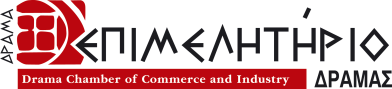 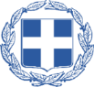 ΕΛΛΗΝΙΚΗ ΔΗΜΟΚΡΑΤΙΑ